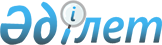 О внесении изменения в решение маслихата от 21 декабря 2011 года № 392 "О бюджете города Аркалыка на 2012-2014 годы"Решение маслихата города Аркалыка Костанайской области от 12 сентября 2012 года № 53. Зарегистрировано Департаментом юстиции Костанайской области 3 октября 2012 года № 3839

      В соответствии со статьями 106, 109 Бюджетного кодекса Республики Казахстан от 4 декабря 2008 года Аркалыкский городской маслихат РЕШИЛ:



      1. Внести в решение маслихата "О бюджете города Аркалыка на 2012-2014 годы" от 21 декабря 2011 года № 392 (зарегистрированное в Реестре государственной регистрации нормативных правовых актов за № 9-3-158, опубликованное 20 января 2012 года в газете "Торгай") следующее изменение:



      приложение 1 к указанному решению изложить в новой редакции, согласно приложения к настоящему решению.



      2. Настоящее решение вводится в действие с 1 января 2012 года.      Председатель

      очередной ІІІ сессии,

      секретарь Аркалыкского

      городского маслихата                       Н. Шалдыбаев      СОГЛАСОВАНО:      Начальник государственного

      учреждения "Отдел финансов

      акимата города Аркалыка"

      ________ А. Мухамбетжанова      Начальник государственного

      учреждения "Отдел экономики

      и бюджетного планирования

      акимата города Аркалыка"

      _____________ Н. Гайдаренко

Приложение          

к решению маслихата     

от 12 сентября 2012 года № 53 Приложение 1         

к решению маслихата     

от 21 декабря 2011 года № 392  Бюджет города Аркалыка на 2012 год
					© 2012. РГП на ПХВ «Институт законодательства и правовой информации Республики Казахстан» Министерства юстиции Республики Казахстан
				КатегорияКатегорияКатегорияКатегорияСумма,

тысяч

тенгеКлассКлассКлассСумма,

тысяч

тенгеПодклассПодклассСумма,

тысяч

тенгеНаименованиеСумма,

тысяч

тенгеI.Доходы4809662,41Налоговые поступления1015636,001Подоходный налог482361,02Индивидуальный подоходный налог482361,003Социальный налог330483,01Социальный налог330483,004Hалоги на собственность161033,01Hалоги на имущество96320,03Земельный налог18547,04Hалог на транспортные средства42485,05Единый земельный налог3681,005Внутренние налоги на товары, работы и

услуги35769,02Акцизы3360,03Поступления за использование природных и

других ресурсов22436,04Сборы за ведение предпринимательской и

профессиональной деятельности7500,05Налог на игорный бизнес2473,008Обязательные платежи, взимаемые за

совершение юридически значимых действий и

(или) выдачу документов уполномоченными

на то государственными органами или

должностными лицами5990,01Государственная пошлина5990,02Неналоговые поступления20773,001Доходы от государственной собственности11781,01Поступления части чистого дохода

государственных предприятий574,05Доходы от аренды имущества, находящегося

в государственной собственности11207,002Поступления от реализации товаров (работ,

услуг) государственными учреждениями,

финансируемыми из государственного

бюджета2,01Поступления от реализации товаров (работ,

услуг) государственными учреждениями,

финансируемыми из государственного

бюджета2,004Штрафы, пени, санкции, взыскания,

налагаемые государственными учреждениями,

финансируемыми из государственного

бюджета, а также содержащимися и

финансируемыми из бюджета (сметы

расходов) Национального Банка Республики

Казахстан6593,01Штрафы, пени, санкции, взыскания,

налагаемые государственными учреждениями,

финансируемыми из государственного

бюджета, а также содержащимися и

финансируемыми из бюджета (сметы

расходов) Национального Банка Республики

Казахстан, за исключением поступлений от

организаций нефтяного сектора6593,006Прочие неналоговые поступления2397,01Прочие неналоговые поступления2397,03Поступления от продажи основного капитала31136,001Продажа государственного имущества,

закрепленного за государственными

учреждениями5438,01Продажа государственного имущества,

закрепленного за государственными

учреждениями5438,003Продажа земли и нематериальных активов25698,01Продажа земли25698,04Поступления трансфертов3742117,402Трансферты из вышестоящих органов

государственного управления3742117,42Трансферты из областного бюджета3742117,4Функциональная группаФункциональная группаФункциональная группаФункциональная группаФункциональная группаСумма,

тысяч

тенгеФункциональная подгруппаФункциональная подгруппаФункциональная подгруппаФункциональная подгруппаСумма,

тысяч

тенгеАдминистратор бюджетных программАдминистратор бюджетных программАдминистратор бюджетных программСумма,

тысяч

тенгеПрограммаПрограммаСумма,

тысяч

тенгеНаименованиеСумма,

тысяч

тенгеII. Затраты4852349,701Государственные услуги общего

характера228172,01Представительные, исполнительные и

другие органы, выполняющие общие

функции государственного управления194926,0112Аппарат маслихата района (города

областного значения)16798,0001Услуги по обеспечению деятельности

маслихата района (города областного

значения)13099,0003Капитальные расходы государственного

органа3699,0122Аппарат акима района (города

областного значения)61974,0001Услуги по обеспечению деятельности

акима района (города областного

значения)61974,0123Аппарат акима района в городе,

города районного значения, поселка,

аула (села), аульного (сельского)

округа116154,0001Услуги по обеспечению деятельности

акима района в городе, города

районного значения, поселка, аула

(села), аульного (сельского) округа114354,0022Капитальные расходы государственного

органа1800,02Финансовая деятельность20549,0452Отдел финансов района (города

областного значения)20549,0001Услуги по реализации государственной

политики в области исполнения

бюджета района (города областного

значения) и управления коммунальной

собственностью района (города

областного значения)16648,0004Организация работы по выдаче разовых

талонов и обеспечение полноты сбора

сумм от реализации разовых талонов1450,0010Приватизация, управление

коммунальным имуществом,

постприватизационная деятельность и

регулирование споров, связанных с

этим797,0011Учет, хранение, оценка и реализация

имущества, поступившего в

коммунальную собственность1654,05Планирование и статистическая

деятельность12697,0453Отдел экономики и бюджетного

планирования района (города

областного значения)12697,0001Услуги по реализации государственной

политики в области формирования и

развития экономической политики,

системы государственного

планирования и управления района

(города областного значения)12373,0004Капитальные расходы государственного

органа324,002Оборона5468,01Военные нужды3239,0122Аппарат акима района (города

областного значения)3239,0005Мероприятия в рамках исполнения

всеобщей воинской обязанности3239,02Организация работы по чрезвычайным

ситуациям2229,0122Аппарат акима района (города

областного значения)2229,0006Предупреждение и ликвидация

чрезвычайных ситуаций масштаба

района (города областного значения)2057,0007Мероприятия по профилактике и

тушению степных пожаров районного

(городского) масштаба, а также

пожаров в населенных пунктах, в

которых не созданы органы

государственной противопожарной

службы172,003Общественный порядок, безопасность,

правовая, судебная,

уголовно-исполнительная деятельность7371,01Правоохранительная деятельность7371,0458Отдел жилищно-коммунального

хозяйства, пассажирского транспорта

и автомобильных дорог района (города

областного значения)7371,0021Обеспечение безопасности дорожного

движения в населенных пунктах7371,004Образование2327246,91Дошкольное воспитание и обучение154261,0464Отдел образования района (города

областного значения)154261,0009Обеспечение дошкольного воспитания

и обучения152780,0021Увеличение размера доплаты за

квалификационную категорию

воспитателям детских садов,

мини-центров, школ-интернатов:

общего типа, специальных

(коррекционных), специализированных

для одаренных детей, организаций

образования для детей-сирот и детей,

оставшихся без попечения родителей,

центров адаптации несовершеннолетних

за счет трансфертов из

республиканского бюджета1481,02Начальное, основное среднее и общее

среднее образование1552223,4464Отдел образования района (города

областного значения)1552223,4003Общеобразовательное обучение1408011,4006Дополнительное образование для детей118647,0063Повышение оплаты труда учителям,

прошедшим повышение квалификации по

учебным программам АОО "Назарбаев

Интеллектуальные школы" за счет

трансфертов из республиканского

бюджета1324,0064Увеличение размера доплаты за

квалификационную категорию учителям

организаций начального, основного

среднего, общего среднего

образования: школы, школы-интернаты:

(общего типа, специальных

(коррекционных), специализированных

для одаренных детей; организаций для

детей-сирот и детей, оставшихся без

попечения родителей) за счет

трансфертов из республиканского

бюджета24241,09Прочие услуги в области образования620762,5464Отдел образования района (города

областного значения)250769,5001Услуги по реализации государственной

политики на местном уровне в области

образования7153,0005Приобретение и доставка учебников,

учебно-методических комплексов для

государственных учреждений

образования района (города

областного значения)21728,0007Проведение школьных олимпиад,

внешкольных мероприятий и конкурсов

районного (городского) масштаба1787,0015Ежемесячные выплаты денежных средств

опекунам (попечителям) на содержание

ребенка-сироты (детей-сирот), и

ребенка (детей), оставшегося без

попечения родителей за счет

трансфертов из республиканского

бюджета16714,0020Обеспечение оборудованием,

программным обеспечением

детей-инвалидов, обучающихся на дому

за счет трансфертов из

республиканского бюджета4800,0067Капитальные расходы подведомственных

государственных учреждений и

организаций198587,5472Отдел строительства, архитектуры и

градостроительства района (города

областного значения)369993,0037Строительство и реконструкция

объектов образования369993,006Социальная помощь и социальное

обеспечение331087,02Социальная помощь305658,0451Отдел занятости и социальных

программ района (города областного

значения)305658,0002Программа занятости72193,0005Государственная адресная социальная

помощь25742,0006Оказание жилищной помощи82779,0007Социальная помощь отдельным

категориям нуждающихся граждан по

решениям местных представительных

органов14730,0010Материальное обеспечение

детей-инвалидов, воспитывающихся и

обучающихся на дому2679,0013Социальная адаптация лиц, не имеющих

определенного местожительства15943,0014Оказание социальной помощи

нуждающимся гражданам на дому19105,0015Территориальные центры социального

обслуживания пенсионеров и инвалидов11295,0016Государственные пособия на детей до

18 лет46518,0017Обеспечение нуждающихся инвалидов

обязательными гигиеническими

средствами и предоставление услуг

специалистами жестового языка,

индивидуальными помощниками в

соответствии с индивидуальной

программой реабилитации инвалида3792,0023Обеспечение деятельности центров

занятости населения10882,09Прочие услуги в области социальной

помощи и социального обеспечения25429,0451Отдел занятости и социальных

программ района (города областного

значения)25429,0001Услуги по реализации государственной

политики на местном уровне в области

обеспечения занятости и реализации

социальных программ для населения24477,0011Оплата услуг по зачислению, выплате

и доставке пособий и других

социальных выплат952,007Жилищно-коммунальное хозяйство1493229,91Жилищное хозяйство285950,0458Отдел жилищно-коммунального

хозяйства, пассажирского транспорта

и автомобильных дорог района (города

областного значения)16028,0003Организация сохранения

государственного жилищного фонда12599,0031Изготовление технических паспортов

на объекты кондоминиумов3429,0472Отдел строительства, архитектуры и

градостроительства района (города

областного значения)266963,0003Проектирование, строительство и

(или) приобретение жилья

государственного коммунального

жилищного фонда251249,0004Проектирование, развитие,

обустройство и (или) приобретение

инженерно-коммуникационной

инфраструктуры15714,0479Отдел жилищной инспекции района

(города областного значения)2959,0001Услуги по реализации государственной

политики на местном уровне в области

жилищного фонда2435,0005Капитальные расходы государственного

органа524,02Коммунальное хозяйство1170153,9472Отдел строительства, архитектуры и

градостроительства района (города

областного значения)1170153,9005Развитие коммунального хозяйства902,0006Развитие системы водоснабжения и

водоотведения1169251,93Благоустройство населенных пунктов37126,0123Аппарат акима района в городе,

города районного значения, поселка,

аула (села), аульного (сельского)

округа2876,0008Освещение улиц населенных пунктов2876,0458Отдел жилищно-коммунального

хозяйства, пассажирского транспорта

и автомобильных дорог района (города

областного значения)34250,0015Освещение улиц в населенных пунктах17210,0016Обеспечение санитарии населенных

пунктов7387,0017Содержание мест захоронений и

захоронение безродных2552,0018Благоустройство и озеленение

населенных пунктов7101,008Культура, спорт, туризм и

информационное пространство138153,01Деятельность в области культуры65894,0455Отдел культуры и развития языков

района (города областного значения)65894,0003Поддержка культурно-досуговой работы65894,02Спорт19280,0465Отдел физической культуры и спорта

района (города областного значения)19280,0005Развитие массового спорта и

национальных видов спорта13320,0006Проведение спортивных соревнований

на районном (города областного

значения) уровне1495,0007Подготовка и участие членов сборных

команд района (города областного

значения) по различным видам спорта

на областных спортивных

соревнованиях4465,03Информационное пространство30419,0455Отдел культуры и развития языков

района (города областного значения)26801,0006Функционирование районных

(городских) библиотек18935,0007Развитие государственного языка и

других языков народа Казахстана7866,0456Отдел внутренней политики района

(города областного значения)3618,0002Услуги по проведению государственной

информационной политики через газеты

и журналы448,0005Услуги по проведению государственной

информационной политики через

телерадиовещание3170,09Прочие услуги по организации

культуры, спорта, туризма и

информационного пространства22560,0455Отдел культуры и развития языков

района (города областного значения)6979,0001Услуги по реализации государственной

политики на местном уровне в области

развития языков и культуры6045,0032Капитальные расходы подведомственных

государственных учреждений и

организаций934,0456Отдел внутренней политики района

(города областного значения)7644,0001Услуги по реализации государственной

политики на местном уровне в области

информации, укрепления

государственности и формирования

социального оптимизма граждан6144,0003Реализация мероприятий в сфере

молодежной политики1500,0465Отдел физической культуры и спорта

района (города областного значения)7937,0001Услуги по реализации государственной

политики на местном уровне в сфере

физической культуры и спорта4667,0032Капитальные расходы подведомственных

государственных учреждений и

организаций3270,009Топливно-энергетический комплекс и

недропользование12039,09Прочие услуги в области

топливно-энергетического комплекса

и недропользования12039,0472Отдел строительства, архитектуры и

градостроительства района (города

областного значения)12039,0009Развитие теплоэнергетической системы12039,010Сельское, водное, лесное, рыбное

хозяйство, особо охраняемые

природные территории, охрана

окружающей среды и животного мира,

земельные отношения41900,01Сельское хозяйство23107,0462Отдел сельского хозяйства района

(города областного значения)15592,0001Услуги по реализации государственной

политики на местном уровне в сфере

сельского хозяйства12024,0099Реализация мер по оказанию

социальной поддержки специалистов3568,0473Отдел ветеринарии района (города

областного значения)7515,0001Услуги по реализации государственной

политики на местном уровне в сфере

ветеринарии5640,0007Организация отлова и уничтожения

бродячих собак и кошек1086,0010Проведение мероприятий по

идентификации сельскохозяйственных

животных789,06Земельные отношения8774,0463Отдел земельных отношений района

(города областного значения)8774,0001Услуги по реализации государственной

политики в области регулирования

земельных отношений на территории

района (города областного значения)7435,0006Землеустройство, проводимое при

установлении границ городов

районного значения, районов в

городе, поселков аулов (сел),

аульных (сельских) округов1339,09Прочие услуги в области сельского,

водного, лесного, рыбного хозяйства,

охраны окружающей среды и земельных

отношений10019,0473Отдел ветеринарии района (города

областного значения)10019,0011Проведение противоэпизоотических

мероприятий10019,011Промышленность, архитектурная,

градостроительная и строительная

деятельность11219,02Архитектурная, градостроительная и

строительная деятельность11219,0472Отдел строительства, архитектуры и

градостроительства района (города

областного значения)11219,0001Услуги по реализации государственной

политики в области строительства,

архитектуры и градостроительства на

местном уровне11219,012Транспорт и коммуникации76936,01Автомобильный транспорт76936,0123Аппарат акима района в городе,

города районного значения, поселка,

аула (села), аульного (сельского)

округа144,0013Обеспечение функционирования

автомобильных дорог в городах

районного значения, поселках, аулах

(селах), аульных (сельских) округах144,0458Отдел жилищно-коммунального

хозяйства, пассажирского транспорта

и автомобильных дорог района (города

областного значения)76792,0022Развитие транспортной инфраструктуры3029,0023Обеспечение функционирования

автомобильных дорог73763,013Прочие171109,03Поддержка предпринимательской

деятельности и защита конкуренции6998,0469Отдел предпринимательства района

(города областного значения)6998,0001Услуги по реализации государственной

политики на местном уровне в области

развития предпринимательства и

промышленности6512,0003Поддержка предпринимательской

деятельности486,09Прочие164111,0458Отдел жилищно-коммунального

хозяйства, пассажирского транспорта

и автомобильных дорог района (города

областного значения)164111,0001Услуги по реализации государственной

политики на местном уровне в области

жилищно-коммунального хозяйства,

пассажирского транспорта и

автомобильных дорог11946,0044Проведение мероприятий по решению

вопросов обустройства моногородов108645,0067Капитальные расходы подведомственных

государственных учреждений и

организаций43520,015Трансферты8418,91Трансферты8418,9452Отдел финансов района (города

областного значения)8418,9006Возврат неиспользованных

(недоиспользованных) целевых

трансфертов6269,9024Целевые текущие трансферты в

вышестоящие бюджеты в связи с

передачей функций государственных

органов из нижестоящего уровня

государственного управления в

вышестоящий2149,0IІІ. Чистое бюджетное кредитование33102,010Сельское, водное, лесное, рыбное

хозяйство, особо охраняемые

природные территории, охрана

окружающей среды и животного мира,

земельные отношения9708,01Сельское хозяйство9708,0462Отдел сельского хозяйства района

(города областного значения)9708,0008Бюджетные кредиты для реализации мер

социальной поддержки специалистов9708,013Прочие25000,09Прочие25000,0458Отдел жилищно-коммунального

хозяйства, пассажирского транспорта

и автомобильных дорог района (города

областного значения)25000,0039Бюджетные кредиты на проведение

ремонта общего имущества объектов

кондоминиум25000,05Погашение бюджетных кредитов1606,001Погашение бюджетных кредитов1606,01Погашение бюджетных кредитов,

выданных из государственного бюджета1606,013Погашение бюджетных кредитов,

выданных из местного бюджета

физическим лицам1606,0IV.Сальдо по операциям с финансовыми

активами0,013Прочие0,09Прочие0,0452Отдел финансов района (города

областного значения)0,0014Формирование или увеличение

уставного капитала юридических лиц0,0V. Дефицит (профицит) бюджета-75789,3VI. Финансирование дефицита

(использование профицита) бюджета75789,37Поступления займов34708,001Внутренние государственные займы34708,02Договоры займа34708,003Займы, получаемые местным

исполнительным органом района

(города областного значения)34708,016Погашение займов1606,01Погашение займов1606,0452Отдел финансов района (города

областного значения)1606,0008Погашение долга местного

исполнительного органа перед

вышестоящим бюджетом1606,08Используемые остатки бюджетных

средств42687,301Остатки бюджетных средств42687,31Свободные остатки бюджетных средств42687,301Свободные остатки бюджетных средств42687,3